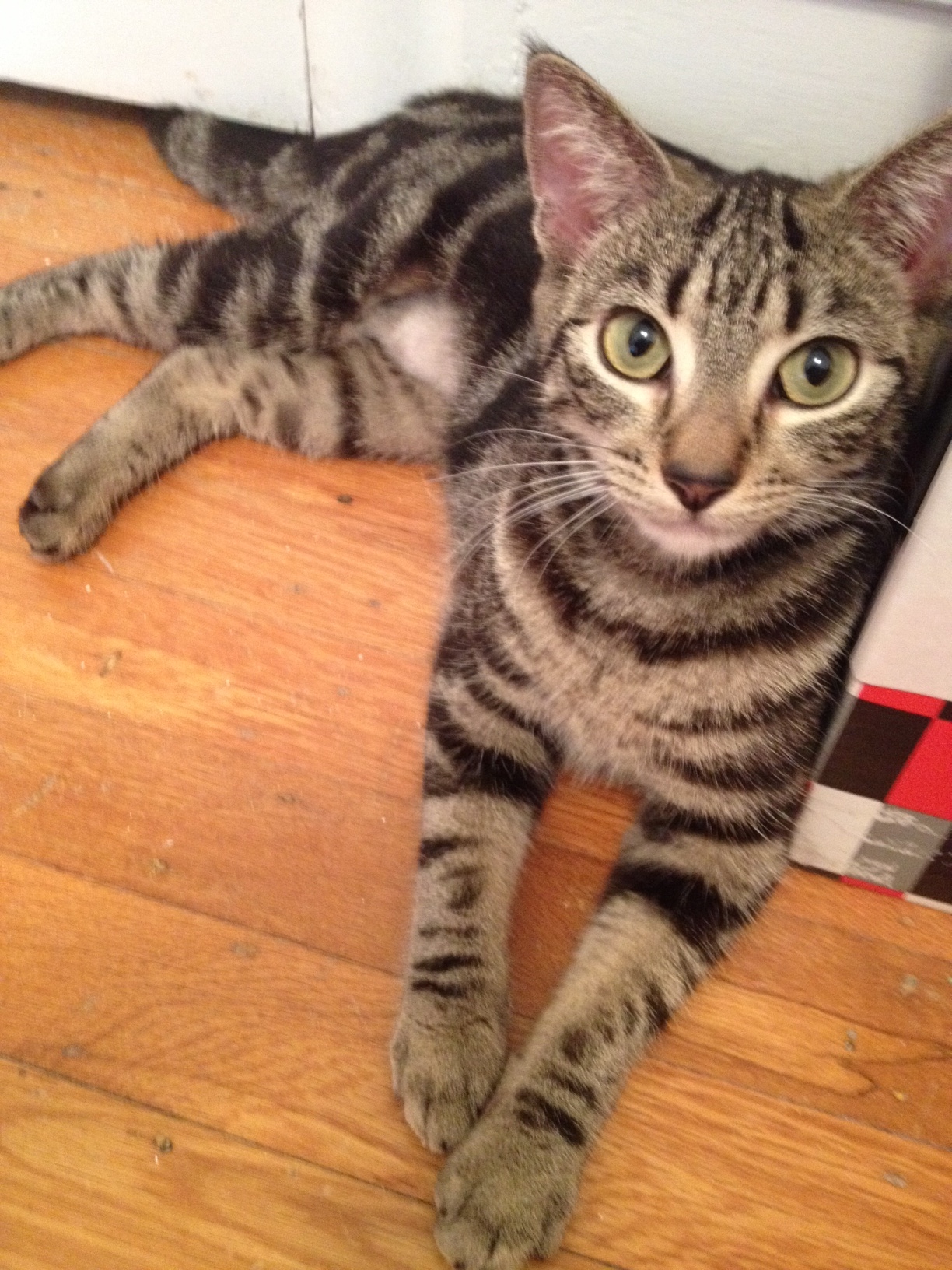 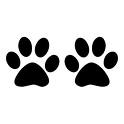 Adopt [name of cat]Contact [your name]:  [phone or email address]  Adopt [name of cat]Contact [your name]:  [phone or email address]  Adopt [name of cat]Contact [your name]:  [phone or email address]  Adopt [name of cat]Contact [your name]:  [phone or email address]  Adopt [name of cat]Contact [your name]:  [phone or email address]  Adopt [name of cat]Contact [your name]:  [phone or email address]  Adopt [name of cat]Contact [your name]:[phone or email address]  